Politechnika Krakowska im. T. Kościuszki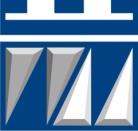 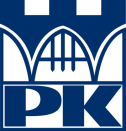 Wydział MechanicznyDeklaracja wyboru pracy dyplomowej inżynierskiej / magisterskiej *data 			Pieczątka i podpis dyrektora ds. dydaktycznych Instytutu w którym praca jest realizowana (jeżeli jest inny niż dyplomujący)Deklarację należy złożyć w sekretariacie Instytutu dyplomującego do dnia 15.05.2019 r. (praca inżynierska, praca magisterska studia niestacjonarne) lub 15.11.2019 r. (magisterska studia stacjonarne). Jeżeli w w/w terminie student nie złoży deklaracji, temat pracy dyplomowej zostanie mu przydzielony w ciągu dwóch tygodni na drodze losowania przez opiekuna kierunku/ kierownika specjalności w obecności starosty grupy. Deklarację składają studenci przystępujący do egzaminu dyplomowego od roku akademickiego 2019/2020.Imię i nazwisko studenta 	Kierunek 	Specjalność 	nr albumu 	Tytuł pracy (po polsku): 	Tytuł pracy (po angielsku): 	Promotor (imię i nazwisko, tytuł naukowy) 	Jednostka lub Instytut  w którym będzie realizowana praca dyplomowa: 	Deklaruję zapoznanie się i wyrażam zgodę na zasady opisane w Regulaminie antyplagiatowym oraz Procedurę weryfikacji i archiwizacji prac dyplomowych w systemie ASAP na PKdata 			podpis studentaNiniejszym wyrażam zgodę na realizację w/w pracy dyplomowej pod moją opieką:  data 			podpis promotoraZatwierdzam tematykę pracy dyplomowej i deklaruję jej zgodność z efektami kształcenia dla kierunku studiów kończących się uzyskaniem tytułu zawodowego inżyniera/magistra*:data 			podpis opiekuna kierunku (gdy nie ma podziału na specjalności)/ lub kierownika specjalnościWyrażam zgodę aby praca dyplomowa była prowadzona w Jednostce 	data 			podpis opiekuna kierunku (gdy nie ma podziału na specjalności)/ lub kierownika specjalności Pieczątka i podpis dyrektora 
ds. dydaktycznych Instytutu dyplomującego (tego do którego przypisany jest kierunek lub specjalność)